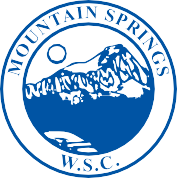 MOUNTAIN SPRINGS 
WATER SUPPLY CORPORATIONNOTICE OF MEETINGNotice is hereby given that the Board of Directors of the Mountain Springs Water Supply Corporation will have their regular Monthly Meeting at Mountain Springs Water Supply Office, 7131 E. FM 922, Valley View, Texas.  The meeting will be held Wednesday July 8, 2020, at 7:00 p.m.Call Meeting to OrderPublic Forum – 3 Minutes EachApprove June Meeting MinutesApprove June ExpendituresManager’s Report Well Operator’s ReportOld Business
a.	Cash Assets Diversification
b.	Establishment of Board PositionsNew BusinessExecutive Session Adjourn MeetingP.O. Box 219 • 7131 E. FM 922 Valley View, Texas 76272Phone 940-637-2219 • Fax 940-637-2531mountainspringswatersupply.com